Influenza outbreak prevention and preparedness for residential aged care facilities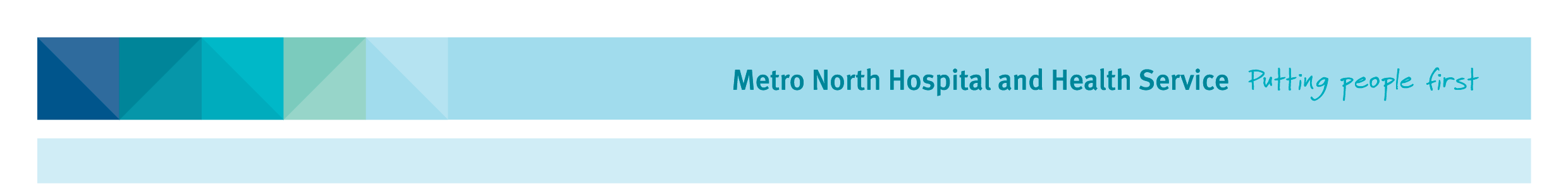 The purpose of this document is to provide a planning guide for residential aged care facilities to prevent introduction of influenza or influenza-like illness (ILI), as well as to prepare for an outbreak response. Planning should use a comprehensive approach and occur across four phases: Prevention, Preparedness, Response and RecoveryThis document focuses on the prevention and preparedness planning phases and suggests strategies and tactics to implement each objective. This document is not exhaustive, but is intended to provide a comprehensive starting point to assist development and/or review of existing documentation. The guide can also be used as a checklist if desired.Planning phaseObjectiveStrategyPreventionUndertake activities to decrease the risk of an ILI outbreak occurringIncrease facility-wide influenza vaccination coverage to at least 95% by  1st JuneImplement a facility-wide vaccination policyImplement a resident influenza vaccination programImplement an onsite staff influenza vaccination programPromote influenza vaccination for contractors who provide services to the facility (i.e. will have, or potentially have contact with residents and staff)Promote influenza vaccination for families/friendsPreventionUndertake activities to decrease the risk of an ILI outbreak occurringIncrease capability to monitor for ILI in residents, staff and contractors Implement heightened facility-wide ILI surveillance from April to OctoberPreventionUndertake activities to decrease the risk of an ILI outbreak occurringExclude people with ILI from the facilityImplement a facility-wide ILI exclusion policyPreparednessPrior to an ILI outbreak occurring, assess risks and develop plans and pre-planned responsesDocument response activities in an ILI outbreak management planImplement governance arrangements to manage the outbreakImplement a communications strategy to staff, families, contractors and residentsManage staff to prevent further spread and maintain business continuityManage residents to prevent further spreadImplement infection control practices to prevent further spread Manage contractors and families to prevent further spread Test residents with ILI to confirm the diagnosisProvide antiviral treatment and prophylaxis for residentsMaintain adequate stock levels to manage an ILI outbreak response PreparednessPrior to an ILI outbreak occurring, assess risks and develop plans and pre-planned responsesDevelop and maintain a high level of knowledge and competency re: the infection control practices required to manage ILI Review the application of Standard and Transmission-based Precautions with all staff from April to October and during an ILI outbreakProvide information about hand hygiene and respiratory etiquette for residents and families from April to OctoberResponseMinimise the impact of an ILI outbreak and ensure appropriate responses are initiatedPrevent further spread of influenza within the facilityImplement an early and efficient outbreak responseRecoveryReturn to business as usual Incorporate learnings to improve future responsesEvaluate the outbreak response Review the outbreak management planPREVENTION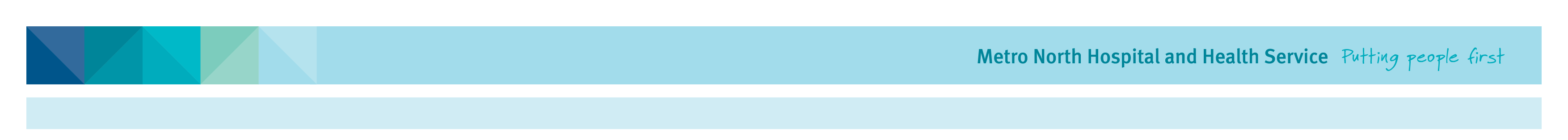 Undertake activities to decrease the risk of an ILI outbreak occurringPREVENTIONUndertake activities to decrease the risk of an ILI outbreak occurringPREVENTIONUndertake activities to decrease the risk of an ILI outbreak occurringPREVENTIONUndertake activities to decrease the risk of an ILI outbreak occurringObjectivesStrategiesTacticsActionedIncrease facility-wide influenza vaccination coverage to at least 95% by 1st JuneImplement a facility-wide vaccination policyDocument the facility’s commitment to protecting residents and staff against vaccine-preventable diseases, including influenzaDevelop policy collaboratively with residents, staff, contractors and families References for the policy, including:CDNA guidelines–influenza outbreak management in RACFs  2017Section 3.2.3–Vaccination policiesAnnual vaccination of staff and residents is an expectation by the facility to protect residents and staff against influenza and to maintain business continuityInfluenza vaccine will be funded by the facility for staff who are ineligible to receive funded vaccine as per the National Immunisation ProgramPrior to each influenza season, the facility will provide written information to staff and hold discussion forums to facilitate exchange of information and expectations between facility management and staffThe facility will ensure staff and residents have easy access to the influenza vaccine e.g. onsite, multiple clinics, use of mobile trolleys, catch-up, multiple shifts covered to include weekends, nights and public holidaysThe facility will ensure that the vaccine cold chain is maintained as per National vaccine storage guidelines Management of staff who decline influenza vaccination e.g.asymptomatic unvaccinated staff who decline antiviral prophylaxis will wear a mask whilst at the facility for the duration of an outbreakConsider implementing a staff influenza vaccine declination formFacility will maintain separate influenza vaccination registers for staff and for residentsAll contractors who have contact with residents and staff, including nursing agency staff, will be required to receive the seasonal influenza vaccination by 1st  June by their usual vaccine service provider (VSP)Facility to actively promote influenza vaccination to family to protect the residentsPrior to each influenza season, the facility will provide written information to families and hold discussion forums to facilitate exchange of information and expectations between facility management and familiesVaccination policy to be readily accessible to residents, staff, contractors and familiesVaccination policy to be included in all recruitment processes Resident and staff vaccinations undertaken by the facility will be entered into the Australian Immunisation Register (AIR)Document who will be responsible for submitting resident vaccination details (e.g. facility GP) and staff vaccination details (e.g. contracted vaccination company or facility GP)Increase facility-wide influenza vaccination coverage to at least 95% by 1st JuneImplement a resident influenza vaccination programReduce resident morbidity and mortalityPrevent hospitalisationSection 3.2.1–residentsProvide written and verbal information to residents about the influenza vaccineObtain consent via usual processes for residents who are unable to provide their own consentDetermine resident eligibility for funded influenza vaccine as per the National Immunisation Program (NIP)Document how the vaccine cold chain will be maintained by the VSPDevelop and maintain resident vaccination registerVaccinate all residents by 1st JuneIncrease facility-wide influenza vaccination coverage to at least 95% by 1st JuneImplement an onsite staff influenza vaccination programReduce risk of staff from introducing ILI into the facilityReduce staff morbidityMaintain business continuityMinimise impact on business costsMinimise staff fatigue caused by staff absences due to influenza-like illness (ILI)Section 3.2.2–Staff Section 3.2.4–Staff vaccination strategiesProvide written and verbal information to staff about the influenza vaccine sourced from:Qld Health Influenza in residential care facilitiesAustralian Department of HealthNCIRS–influenza vaccine FAQsHold information/discussion forums for staff on all shifts prior to vaccination clinics Determine staff eligibility for funded influenza vaccine as per the NIPDevelop process for staff to provide evidence of vaccination if received externally Recognise, reward and provide incentives for vaccinated staffDocument how the vaccine cold chain will be maintained by the VSPDevelop and maintain a staff vaccination registerVaccinate all staff by 1st JuneIncrease facility-wide influenza vaccination coverage to at least 95% by 1st JunePromote influenza vaccination for contractors (i.e. those who will potentially have contact with residents and staff whilst providing a service to the facility)Reduce risk of contractors from introducing ILI into the facilityE.g. doctors, nurses, allied health care professionals, etc.E.g. hairdressers, lifestyle coordinators, those who provide group activities, volunteers, etc.Section 3.3–Vaccination of family members and regular visitorsCommunicate to contractors and volunteers that protecting residents against influenza infection is a primary goal for the facilityProvide written information to contractors and volunteers re: influenza vaccineQld Health Influenza fact sheetAustralian Department of HealthNCIRS–influenza vaccine FAQsFrom June 1st, all contractors and volunteers to confirm they’ve received influenza vaccination when attending the facilityIncrease facility-wide influenza vaccination coverage to at least 95% by 1st JunePromote influenza vaccination for families/friendsReduce risk of families/friends from introducing ILI into the facilitySection 3.3–Vaccination of family members and regular visitorsProvide written information to families/friends re: influenza vaccineQld Health Influenza fact sheetAustralian Department of HealthNCIRS–influenza vaccine FAQsProvide information/ discussion forums with familiesIncrease capability to monitor for ILI in residents, staff and contractors Implement heightened facility-wide ILI surveillance from April to OctoberFacilitate early implementation of control measures to prevent further spreadFrom April to October, implement a process to monitor and report ILI in residents including:Section 4–Recognising influenza-like-illness and outbreaksIdentify a staff position/s that will have overall responsibility for monitoring resident ILI surveillance for the facilityIdentify a staff position/s that will be responsible for monitoring ILI surveillance for each resident area/wingSection 4.2.1–Case definition of ILI for residential care facilitiesDevelop a paper/electronic form to document resident details, illness onset, signs and symptoms including temperature, whether the ILI case definition has been met, date of testing, test resultNote that a fever may be absent in elderly personsMaintain a high degree of suspicion for ILI from April to OctoberEach resident area/wing to use a separate form and report daily to the position with overall responsibility for resident ILI surveillanceSection 4.7–Outbreak definitions: definition of potential outbreakEach resident area/wing to assess their form daily re: whether the definition of a potential influenza outbreak has been met Process to include that when the potential outbreak definition has been met, the position with overall responsibility for resident ILI surveillance is to be notified immediately A flow chart may be useful to document the processFrom April to October, implement a process to monitor and report ILI in staff including:Monitor staff notifying sick leave for ILI and request testing if ILI is reported–ensure process remains confidential for the staff member Encourage staff (including contractors) to self-monitor for signs and symptoms of ILI and to report promptly to their supervisor if becoming unwell at workDevelop a work culture that supports staff to stay away from work when unwell with an ILIPlace laminated alert signs at points of entry e.g.Appendix 3–Signage for use in an influenza outbreak (Figure A3.2–Visitor sign)NSW Health–Help us protect our residents posterExclude people with ILI from the facilityImplement a facility-wide ILI exclusion policyDocument the facility’s commitment to protecting residents and staff from exposure to ILIDevelop policy collaboratively with residents, staff, contractors and families Exclusion periods for staff, contractors and families who: report an ILI or confirmed influenza Section 5.3–Exclusion of staffExclusion periods for staff, contractors and families who: report confirmed non-influenza viral respiratory illnesses (confirmed by pathology testing)Outbreak control for non-influenza in RACFsPREPAREDNESSPrior to an ILI outbreak occurring, assess risks and develop plans and pre-planned responsesPREPAREDNESSPrior to an ILI outbreak occurring, assess risks and develop plans and pre-planned responsesPREPAREDNESSPrior to an ILI outbreak occurring, assess risks and develop plans and pre-planned responsesPREPAREDNESSPrior to an ILI outbreak occurring, assess risks and develop plans and pre-planned responsesObjectivesStrategiesTacticsActionedDocument response activities in an ILI outbreak management planThe plan should be clear, concise and reviewed regularlyImplement governance arrangements to manage the outbreakProvide clarity re: roles and responsibilities of the facility and other stakeholders during an outbreakDocument the activities the facility will implement in response to an ILI outbreak including: Notify Metro North Public Health Unit (MNPHU) within 24 hours of recognising an outbreakLiaise with MNPHU daily (or as required), provide an updated line listing daily of affected residents/staff and provide influenza vaccination registers for staff and residentsForm and lead an outbreak control teamNotify all stakeholders and maintain regular communicationsIsolate residents with ILI to their room (cohort if possible)Manage ill residents with Droplet and Contact PrecautionsPPE to be accessible at point of care (i.e. disposable gloves, disposable plastic aprons, surgical masks, eyewear)Arrange pathology testing for affected residents for respiratory virusesExclude staff with ILI for at least 5 days from illness onsetDedicate staff to affected areas Maintain diligent hand hygiene practices and encourage regular use of alcohol-based hand gelPostpone communal gatherings and activitiesLimit visitors to affected residentsIncrease frequency of environmental cleaning in affected areas to at least twice dailyPromote and enable influenza vaccination uptake in residents and staffa summary of the roles and responsibilities of an outbreak control teamSection 6.2.6–Forming an outbreak management teamDocument the trigger for activating the outbreak management planSection 4.7–Outbreak definitionsDocument the trigger for stand downSection 6.4.1–Declaring the outbreak overOutbreak management plan to be readily accessible to residents, staff, contractors and familiesDocument response activities in an ILI outbreak management planThe plan should be clear, concise and reviewed regularlyImplement a communications strategy to staff, families, contractors and residentsFacilitate an efficient outbreak response through early and regular communications to all stakeholders List stakeholders Include a contact list for stakeholders Include a summary of roles and responsibilities for all stakeholders Summarise when and how stakeholders will be notified of the outbreak, receive ongoing updates and notified when it has been declared over (e.g. Face-to-face staff briefings, electronic communications via online portal, email, phone)Section 6.2.1–NotificationsMNPHU will be notified within 24 hours of recognising an outbreak (include contact details)Appendix 7–Flow chart for initial outbreak responseSection 5.6–TransfersAppendix 4–Resident transfer advice form Document where laminated alert signage will be placed within the facility:ACSQHC–Approach 3: Contact and Droplet Precautions signs (i.e. both signs on the door)On the doors to ill residents’ rooms Appendix 3–Signage for use in an influenza outbreak (Figure A3.2–Visitor sign)Entrances to affected areas/wingsEntrances to facilityNB: any sign not placed on a pin/cork board should be laminated and removed during routine cleaningDocument response activities in an ILI outbreak management planThe plan should be clear, concise and reviewed regularlyManage staff to prevent further spread and maintain business continuityPrevent further spread of ILI within the facilitySection 5.4.2–StaffDecrease movement of staff within the facility during an outbreakDedicate staff to specific areas/wingsProvide influenza vaccination for unvaccinated staff Document staff contingency plan to address potential 20-30% decrease in staffing due to ILIInclude the use of vaccinated agency staffInclude arrangements for unvaccinated staff e.g.: asymptomatic unvaccinated staff who decline antiviral prophylaxis will wear a mask whilst at the facility for the duration of the outbreakSection 5.3.1–Rationale for allowing staff on antivirals to return to work Document response activities in an ILI outbreak management planThe plan should be clear, concise and reviewed regularlyManage residents to prevent further spreadPrevent further spread of ILI within the facilitySection 5.4.1–Resident placementCease communal activities for all residents until the outbreak is declared overE.g. social activities, communal diningSection 5.5–Resident movement during an outbreakProvide influenza vaccination for unvaccinated residentsDocument response activities in an ILI outbreak management planThe plan should be clear, concise and reviewed regularlyImplement infection control practices to prevent further spreadPrevent further spread of ILI within the facilityIsolate residents with ILI to their room and manage with Droplet and Contact PrecautionsCohort ill residents if possibleMaintain and encourage frequent hand washing for residents, staff and familiesIncrease access to alcohol-based hand rubs at entrances to the facility and resident areas/wings Section 5.1.1–Hand hygieneRespiratory hygiene and cough etiquetteSection 5.1.2–Respiratory hygiene and cough etiquettePersonal protective equipment required to implement Contact and Droplet Precautions will be easily accessible for staff at point of care (i.e. ill resident rooms and during transfer)Disposable gloves, disposable plastic aprons, surgical masksInclude how PPE will be accessible at residents’ rooms e.g. trolleys outside the ill resident’s room, hung on the door of the ill resident’s room by bracketsSection 5.1.3–Personal protective equipment (PPE)Increase frequency of environmental cleaning to at least twice daily in affected areasDocument the cleaning products that are used (including their active ingredients)Include contact details for external cleaning companies if usedSection 5.2–Environmental measuresAppendix 2–Environmental cleaningDocument response activities in an ILI outbreak management planThe plan should be clear, concise and reviewed regularlyManage contractors and families to prevent further spreadPrevent further spread of ILI within the facility as well as to the community Section 5.7–Visitor restriction and signageTotal restriction of all family members for the duration of the outbreak is often not practical and may be unwarrantedCommunicate to contractors that non-essential services will be postponed in the event of an ILI outbreakDocument response activities in an ILI outbreak management planThe plan should be clear, concise and reviewed regularlyTest residents with ILI to confirm the diagnosisEstablish an early diagnosisInform an appropriate facility responseSection 4.3–TestingSection 6.2.3–Testing of residents with ILIAppendix 6–Testing for influenza fact sheetAppendix 8–Swab collection procedureDocument the pathology service that will be usedDocument which staff will collect the nasopharyngeal swabs i.e. pathology service or trained staffConsider pre-printed pathology request formsDocument response activities in an ILI outbreak management planThe plan should be clear, concise and reviewed regularlyProvide antiviral treatment and prophylaxis for residents Early initiation of antiviral treatment will reduce risk of secondary complications and decrease length of time a resident is infectious to othersProphylaxis works as early treatment for those incubating influenzaInclude in the summary:Antiviral prophylaxis should only be used in addition to other outbreak control measuresIf recommended by public health, antiviral prophylaxis should be given to ALL asymptomatic residents in affected areas regardless of vaccination status and ALL asymptomatic unvaccinated staff working in affected areasInclude that unvaccinated staff who decline antiviral medication are required to wear a mask whilst at work for the duration of the outbreakIn collaboration with the facility’s GP/s, document the process for prescribing antivirals for residents, including those with renal impairment and after-hours processes Document contact details for the pharmacy that will store and dispense the antivirals In collaboration with the facility pharmacist, document the process for receiving/storing/dispensing/administering antiviral medications for residents as per the Health, Drugs and Poisons Regulation 1996 Document whether the facility will provide antiviral prophylaxis for unvaccinated staff or whether staff will need to source their own antiviral medicationInclude how staff may access antivirals (e.g. via the facility’s pharmacy if facility providing antivirals, and/or their own GP)Section 6.2.9–Antiviral medication during an outbreak Appendix 16–Antiviral medications and antiviral prophylaxis decision toolAppendix 18–Antiviral dosesAppendix 19–Patient information on Tamiflu® (oseltamivir)Document response activities in an ILI outbreak management planThe plan should be clear, concise and reviewed regularlyMaintain adequate stock levels to manage an ILI outbreak responseEnsure facility has adequate stock to maintain appropriate infection control practices for the duration of an outbreak Document which staff position/s will monitor and maintain stock levels of consumables leading up to the influenza season as well as during an outbreakE.g. disposable gloves (range of sizes), disposable plastic aprons, surgical masks (range of sizes), hand wash solution, disposable paper towels, alcohol-based hand rub, hand moisturising cream, tissues, cleaning products (e.g. pH neutral detergents, disinfectants, alcohol-impregnated wipes), clinical/general waste bagsDevelop and maintain a high level of knowledge and competency re: the infection control practices required to manage ILIReview the application of Standard and Transmission-based Precautions with all staff from April to October and during an ILI outbreakTraining and review programs should include the opportunity for staff to practise applying infection control principles to their work environment (in conjunction with theory-based learning)Staff to review and demonstrate: 3.1–Standard Precautionshand hygiene practices (hand washing/rubbing, hand care, 5 Moments for Hand Hygiene, avoid touching the face when at work, Bare Below the Elbows)Continue routine hand hygiene audits as per facility’s infection control programPlace laminated hand washing signs at all hand washing sinksPlace laminated hand rubbing signs where alcohol-based hand rubs (AHBRs) are located (NB: AHBRs are not to be placed on or near hand washing sinks).Examples of hand hygiene resources:Queensland GovernmentTasmania Department of Health–a number of designs availableWorld Health Organisation–Clean Care is Safer Care: 5 Moments for Hand Hygiene, hand hygiene posters and leafletuse of PPE respiratory hygiene and cough etiquettecleaning of shared equipmentwaste managementappropriate handling of linen3.2–Transmission-based Precautionsuse of Contact and Droplet Precautions when providing care to a resident with ILIuse of PPE to appropriately implement Droplet and Contact Precautions including:what PPE is required, where PPE should be applied (outside the room) and removed (immediately prior to leaving the room) and how to safely remove PPE Examples of available resources:Section 5.8–Education and trainingOutlines the elements of an infection control program that should be emphasised throughout the influenza season and during an ILI outbreakAppendix 1–Standard precautions5 Moments of Hand Hygiene, hand wash and hand rub technique, respiratory hygiene and cough etiquette, PPE for managing influenza (including application and removal procedure)Hand Hygiene AustraliaAustralian Commission on Safety and Quality in Health CarePromotional materials–brochure, presentation, video, online interactive education modules re: hand hygiene and infection prevention and controlDevelop and maintain a high level of knowledge and competency re: the infection control practices required to manage ILIProvide information about hand hygiene and respiratory etiquette for residents and families from April to OctoberHold sessions or provide information to residents and families opportunistically to demonstrate and practice hand washing/rubbing techniques and respiratory etiquette Provide written information–National Hand Hygiene Initiative Brochure–Non acutePlace laminated respiratory etiquette signs within the facility e.g.Appendix 1–Standard precautions (Figure A1.3–Respiratory hygiene poster)Flu prevention resources–posters: Five things to do to fight the flu; The ElderlyQueensland Health–Translated flu resourcesVictoria Department of Health–cover your cough and sneezeRESPONSEMinimise the impact of an ILI outbreak and ensure appropriate responses are initiatedRESPONSEMinimise the impact of an ILI outbreak and ensure appropriate responses are initiatedRESPONSEMinimise the impact of an ILI outbreak and ensure appropriate responses are initiatedRESPONSEMinimise the impact of an ILI outbreak and ensure appropriate responses are initiatedObjectivesStrategiesTacticsActionedPrevent further spread of influenza within the facility Implement an early and efficient outbreak response Activate the ILI outbreak management plan as soon as the outbreak definition has been metImplement the ILI outbreak management planAppendix 10–Outbreak management team tasks during an influenza outbreakAppendix 11–RCF outbreak management task checklistAppendix 12–Infection control checklist for outbreaks in RCFsStand down the outbreak response as soon as the outbreak has been declared over in collaboration with MNPHURECOVERYReturn to business as usual RECOVERYReturn to business as usual RECOVERYReturn to business as usual RECOVERYReturn to business as usual ObjectivesStrategiesTacticsActionedIncorporate learnings to improve future responsesEvaluate the outbreak responseSection 6.4.3–Organising a debrief after the outbreakHold staff forums and provide paper/electronic surveys (to allow for anonymity if required) where staff can identify what worked well and what didn’tDevelop recommendations from the debrief Develop strategies/tactics to address any recommendations made as a result of a debriefCommunicate outcomes to stakeholders Incorporate learnings to improve future responsesReview the outbreak management planReview the outbreak management plan annually Update the outbreak management plan following an outbreak debrief 